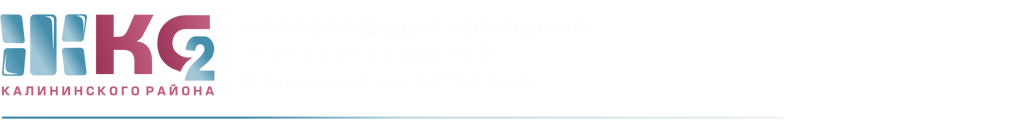 ОТЧЕТо доначислениях ИПУ по актам с 17.07.2020-21.07.2020 г ПериодКоличествоПерерасчет (руб.)с 17.07.2020-21.07.2020 гпередано для проверки1проверено1